REPORT ON AWARENESS PROGRAMME IN ADOPTED VILLAGE UNDER UNNAT BHARAT ABHIYANAn awareness program on ‘Anti Dowry’ -“পণ দেব না, পণ নেব না” Say ‘No’ to ‘Dowry’, was held on 26/12/2022 at Dhwajanagar Gram Panchayet,one of the adopted village under Unnat Bharat Abhiyaan organized by department of Geography in collaboration with NCC(Girls’ wing) of Netaji Subhash Mahavidyalaya. In this program students of 5th semester of Geography and NCC (Girls’ wing) cadets took part to make aware about the ill practice of dowry system in our society which is still much prevalent for which the state and the central Govt have taken various measures against the ill practice of dowry system and one of them is Unnat Bharat Abhiyaan, among the population of Dhwajanagar in khamar bari village. An awareness drama on ‘Anti Dowry’ presented by 5th semester’s students of Geography and an awareness deliverance speech on ‘Anti Dowry’ was given by  cadet. The  cadets also emphasized strongly on “Beti Padhao Beti Bachao” mission which will make our nation strong by educating girls and making them independent and thus is one of the future step against the dowry system .Villagers enthusiastically  participated and watched the program  and was made aware of the ill practice of dowry and how it effect the coming generations to come as it is very much relevant in the context of past and present society. The program ended with a much applauded spirit from the villagers with the expectations of more such program being organized in the coming future. 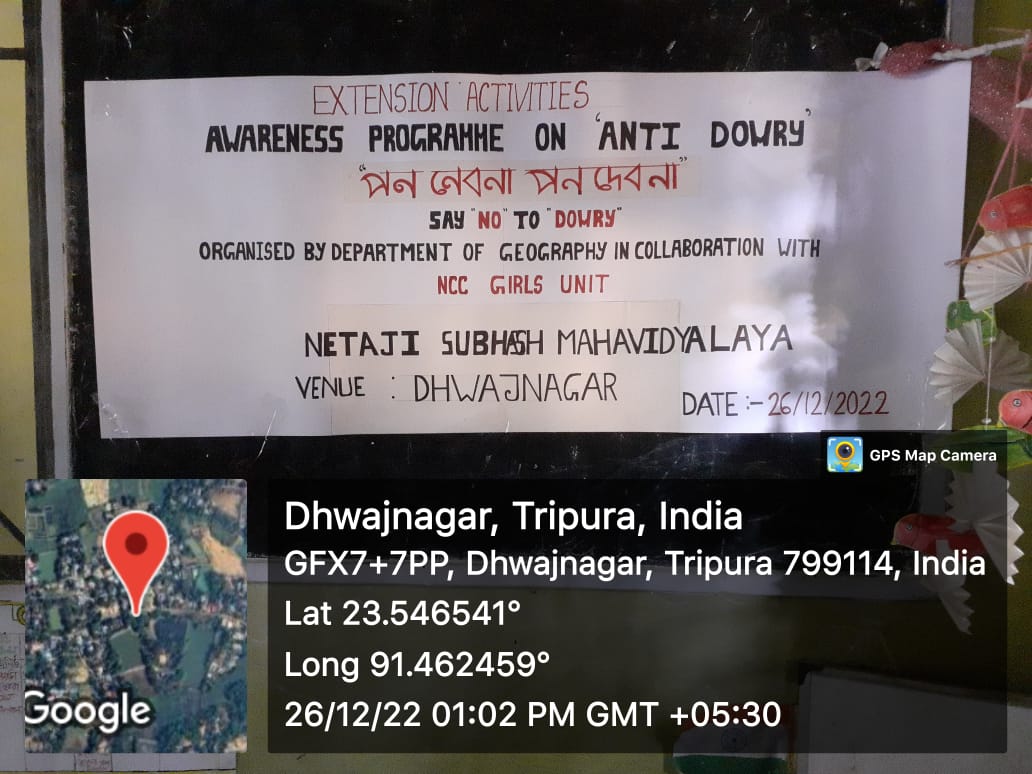 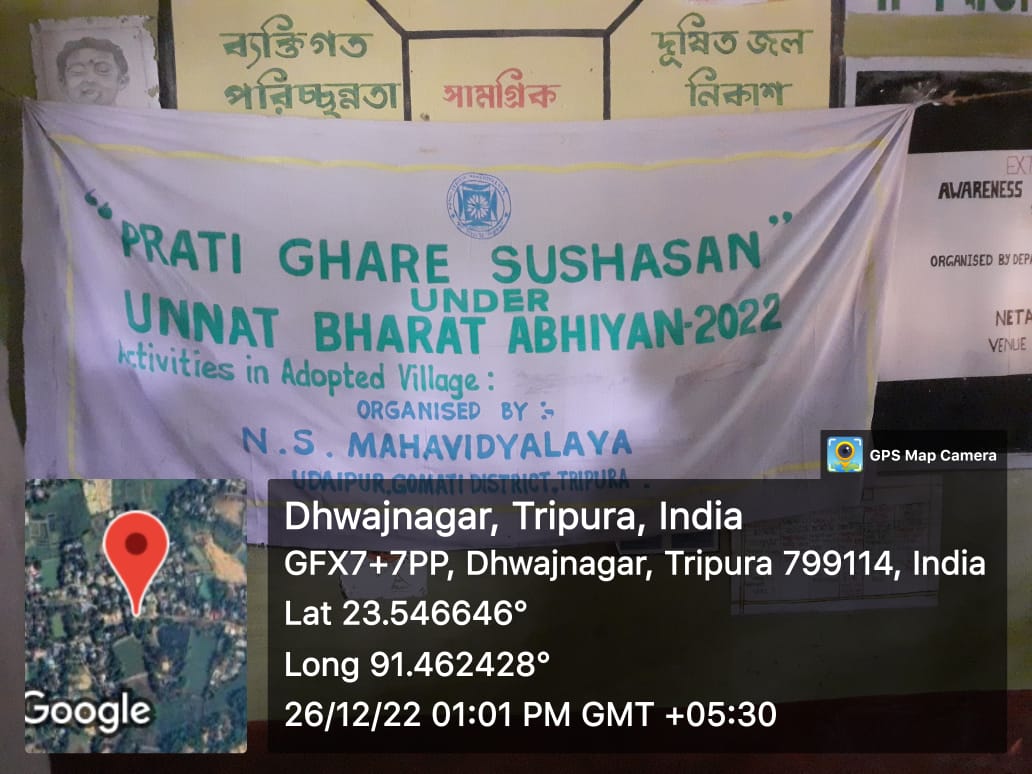 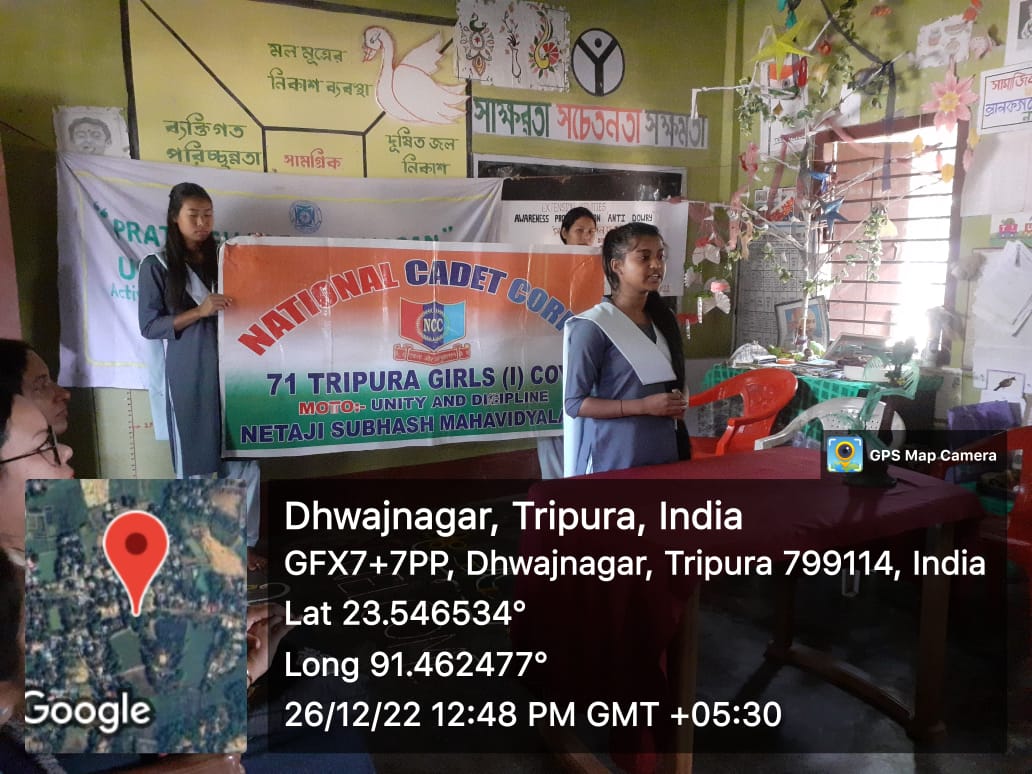 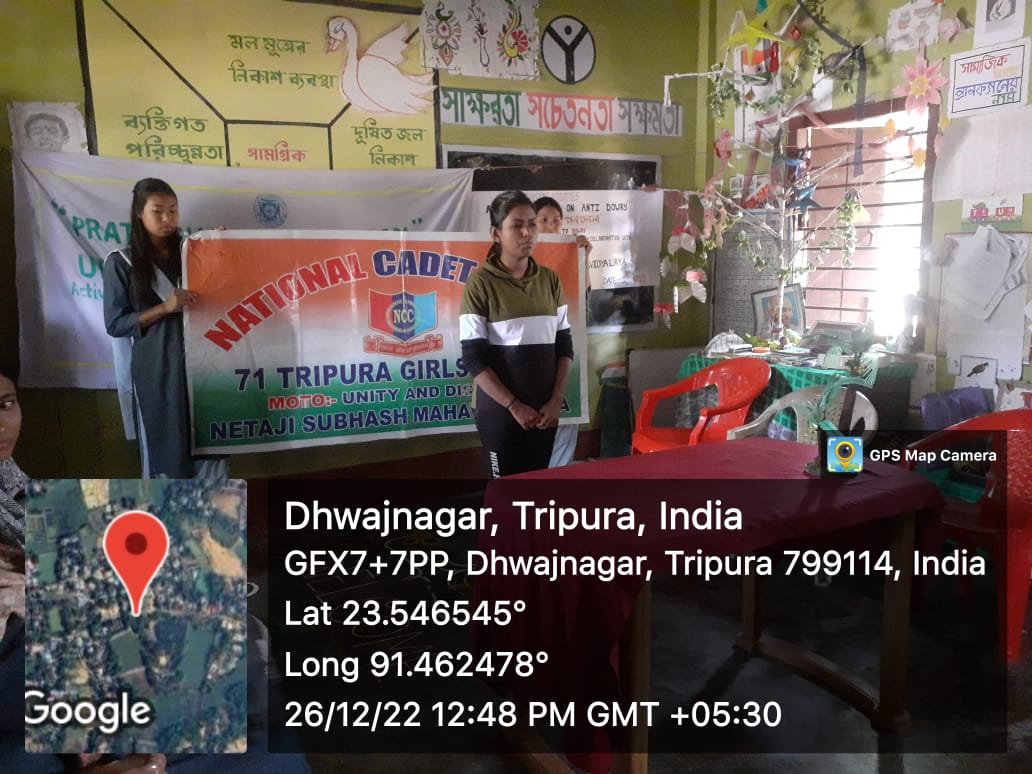 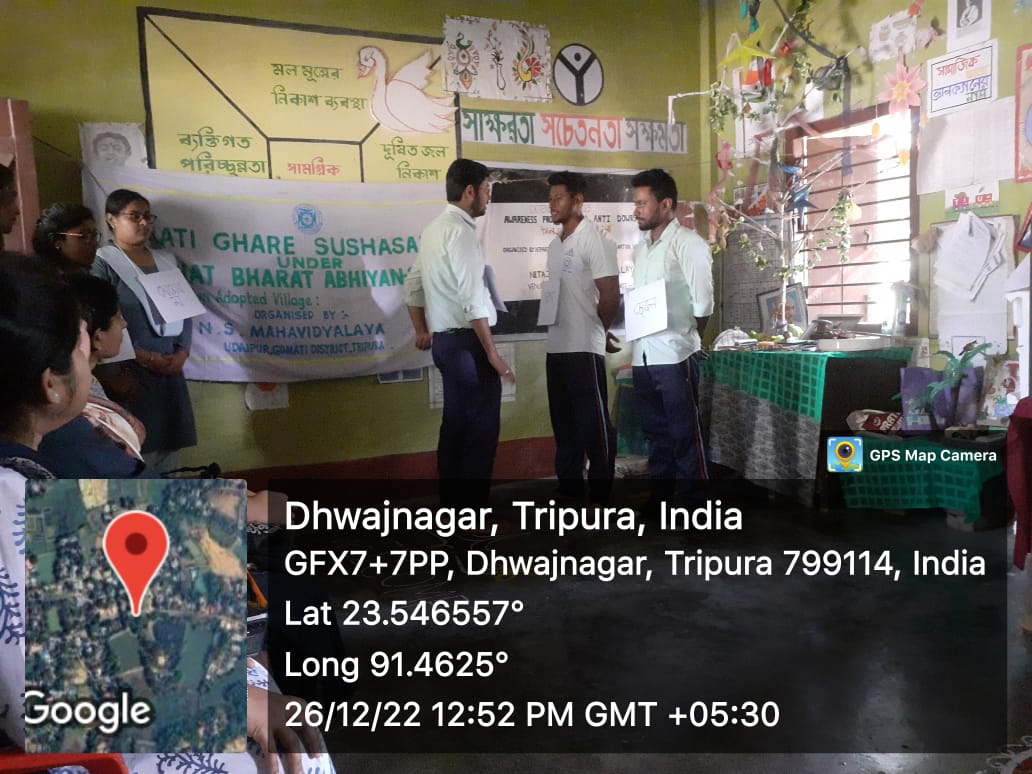 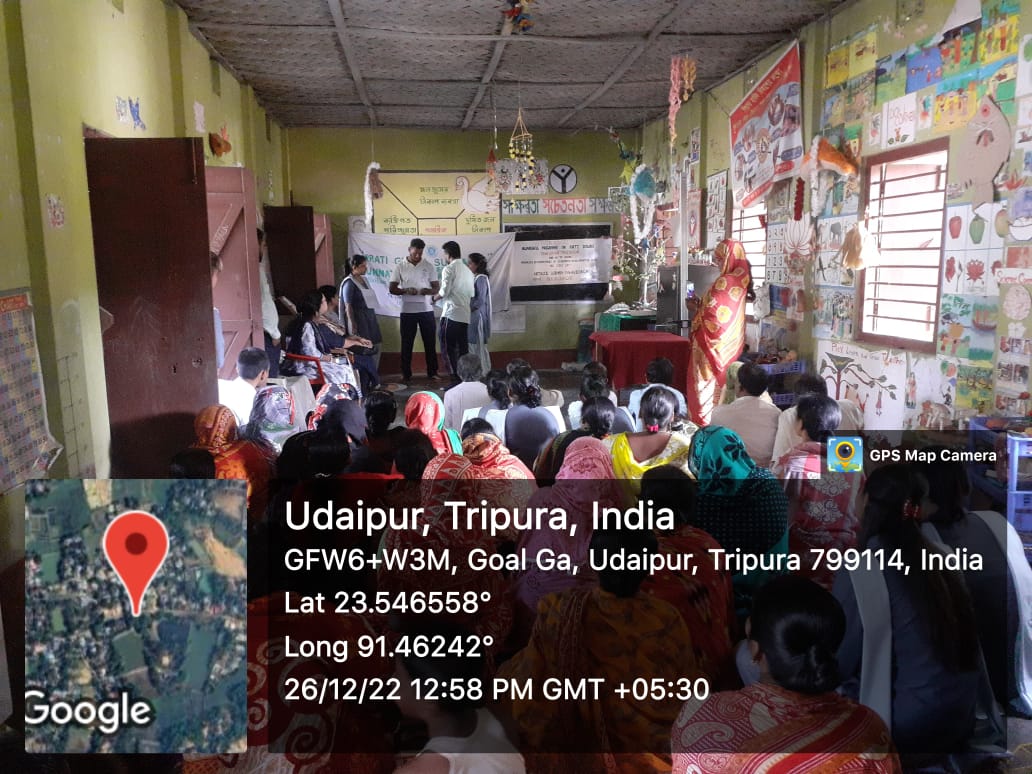 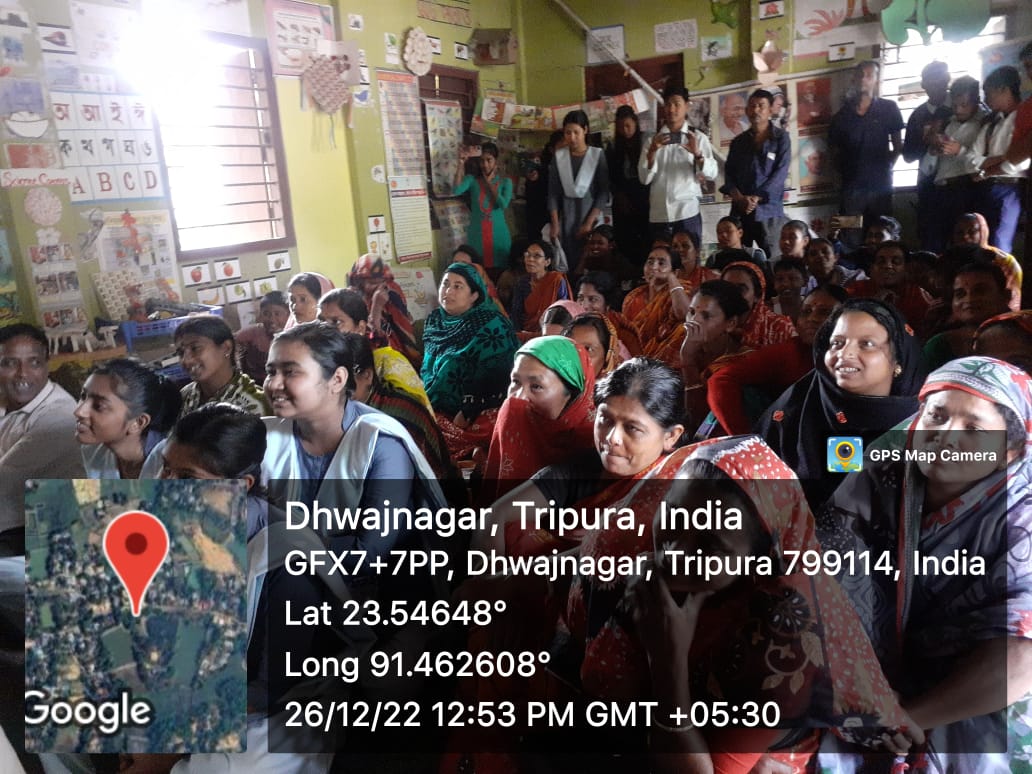 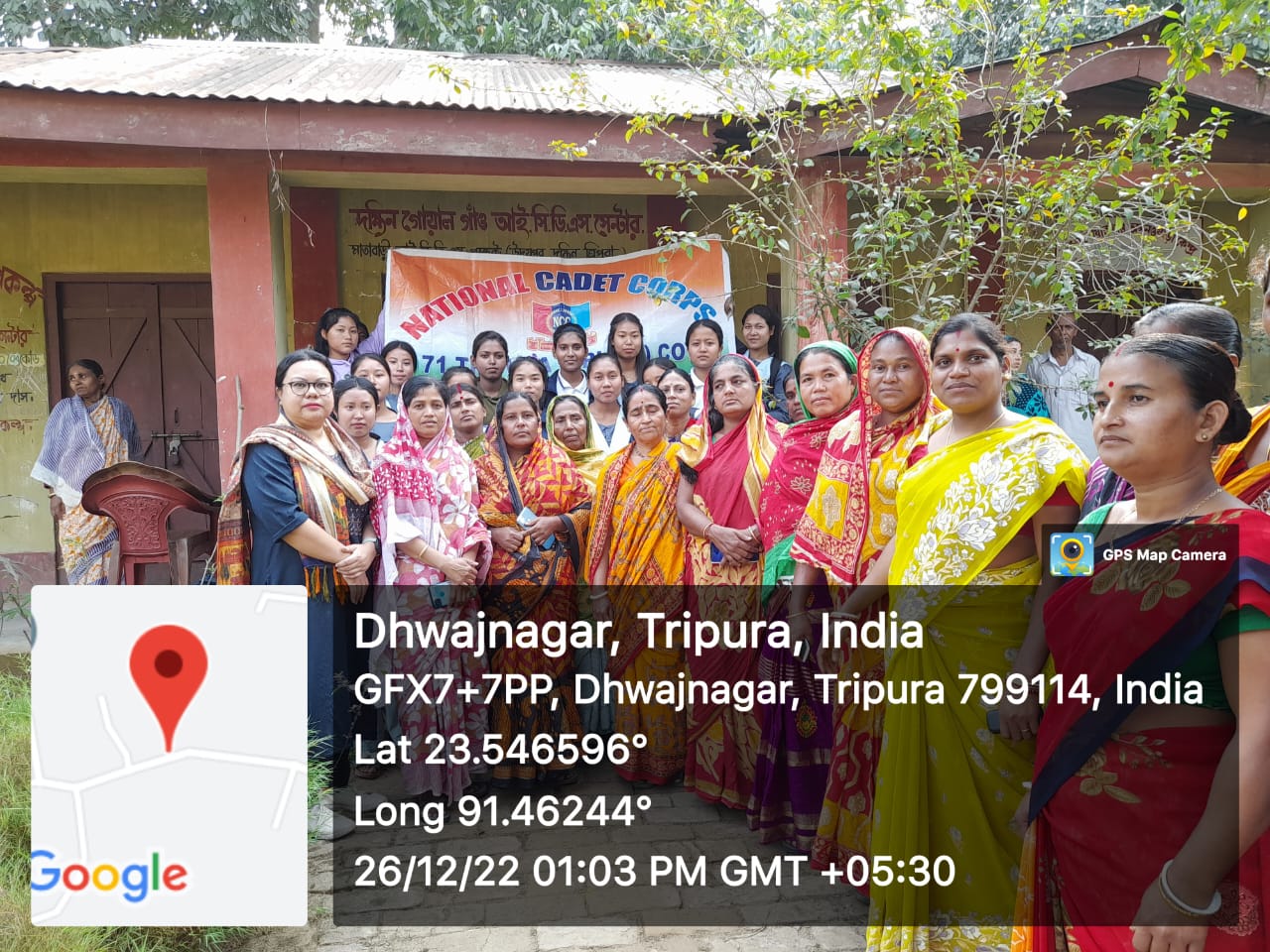 